Name: ____________________________________________			Date __________________Before you meet with your mentor for this module, you should have read “Relentless Spirituality”, “Statement on Sanctification”, your Bible reading and memory work.  When you meet with your mentor, have your mentor initial each box.  When this form is completed it needs to be sent, faxed, or emailed to the District Office.  If your meeting was virtual, you may initial for your mentor.  The first 10 must be completed by September after the first O/C Conference in October.  The remaining eight need to be completed before the written ordination exam may be taken.I.  Book Reading:You are to read “Relentless Spirituality” by Gary Keisling and “Statement on Sanctification” in the C&MA Manual.  In a 3 paragraph paper answer the following 3 questions.  Each paragraph must have at least 3 sentences.List an insight you gained from your reading that impacted your relationship with GodList something that you want to change in your life because of your readingDiscuss at least one practical way that this reading has/will impact your ability to make disciples.II.  Practicum:Each month you are to discuss with your mentor a practical area of ministry and/or practice.  This month you should discuss with him/her:AuthorityWhat is your mentor’s understanding of constituted authority?  What is his relationship like with the District Office, the other church staff members if applicable, the elder board and governing board?  What has she done with these boards that she likes or that she would like to change?Please remember that you need to have your mentor and his spouse to your home by Module 9.  You will need to have your mentor evaluate a sermon/teaching by Module 9.  Please make arrangements to have it videotaped.  This should be sent to your mentor so that she can discuss this with you.  The rubric that will be used for discussion of your sermon/teaching is found on our District website under Vocational Ministry and Ordination/Consecration.III.  Bible Reading:Over the two years of preparation for ordination/consecration, you are to read the Bible twice in two versions of your choice.  To get this completed in 18 modules, you need to read about 130 chapters per module.  The following chapters must be read this month.IV.  Scripture Memory for Key Theological Doctrines on the Exam:Romans 8:16-17I Peter 1:15-16You are to quote these verses below and the Biblical doctrine that it develops and supports.V.  Discipleship:			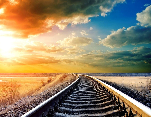 An official worker in the CDCMA needs to model obedience to our Lord’s Great Commandments (Matthew 22) and Great Commission (Matthew 28).  He/she also needs to be equipping the saints (Ephesians 4).  A very easy plan of obedience and modeling this is to form a small group of 2-3 that meets once a week to discuss and practice these topics.  This is explained below.  The mentor may suggest a different discipleship plan or the mentor will have the mentee continue with a discipleship plan that he/she is using.  Each month you are to share with your mentor how you are doing in these areas of discipleship.  The CDCMA Core Values are very similar to these commands!Love God/Spirit Dependence:  In your Scripture reading this month, how did it impact your relationship with God?  What are you hearing from the Lord?  How has this impacted your love for God and dependence on His Spirit?  Love Others/Missional Living:  How did your reading affect your relationship with others and how you love them?  What have you done or said to build relationships with non-believers?  Have you shared the gospel or shared your story of faith with a non-believer this month?  Go Make Disciples/Leadership Development:  What did you do this past month to go and make disciples and build leaders?  Is there something that the Lord has revealed to you where you are struggling and your mentor can encourage you and pray for you?VersionChapters 911-1040